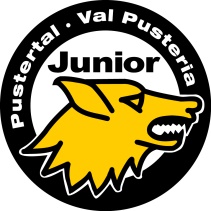 Mitgliedschaftsantrag (für Minderjährige unter 14 Jahren)Die unterfertigten Eltern/Vormund(Vater/Mutter od.Vormund)____________________________________ geboren in _______________________________ am_______________ Adresse___________________________________________________________________________________________________________ Tel. __________________ E-Mail ______________________________e r s u c h e nhiermit, ihren/ihren Sohn/Tochter_-__________________________________________, geboren am ________________, in _______________________, wohnhaft in ___________________________, _____________________________Steuernummer ____________________________, als Mitglied im Amateursportverein ASV HC Pustertal Junior aufzunehmen und erklären, während der Dauer der Mitgliedschaft den jährlichen Mitgliedsbeitrag zu zahlen.Die unterfertigten Eltern geben hiermit ausdrücklich ihr Einverständnis, dass ihr/ihre Sohn/Tochter an den sportlichen Tätigkeiten des Vereins teilnehmen darf. Sie erklären weiteres, dass für etwaige Verletzungen und Unfälle, welche bei der Ausübung der sportlichen Tätigkeiten ihrem/ihrer Sohn/Tochter zustoßen könnten, gegenüber dem Verein keine Schadenersatzforderungen und anderweitige Rechtsansprüche geltend gemacht werden.Die unterfertigten Eltern erklären:zur Kenntnis zu nehmen, dass der Verein über die FISG automatisch durch die Tesserierung eine Unfallversicherung für ihren/ihren Sohn/Tochter abgeschlossen hat die Versicherung greift mit abgeschlossenem 5.Lebensjahr.ihren/ihre Sohn/Tochter der vom Gesetz vorgeschriebenen Tauglichkeitsuntersuchung zu unterziehen und das Tauglichkeitszeugnis dem Verein zu übergeben;die Satzung des Vereins gelesen zu haben und diese anzuerkennen, sowie die Weisungen der Vereinsorgane, Betreuer und Trainer einzuhalten und sich zu verpflichten, die Entscheidung aller Streitigkeiten, die sich aus dem Mitgliedschaftsverhältnis ergeben könnten, unter Ausschluss des ordentlichen Rechtsweges, dem Vereinsschiedsgericht zu überlassen.Datum _______________________----------------------------------------------------------------------------------------------------------------------------------------[Dem Verein vorbehalten]Aufnahme in der Sitzung des Vorstandes vom ________________genehmigt.Datum _______________________DATENSCHUTZMitteilung gemäß Datenschutzgesetz (DSGVO EU-679/2016)Rechtsinhaber der Daten ist der Amateursportverein ASV HC Pustertal Junior. Die übermittelten Daten werden vom ASV HC Pustertal Junior  auch in elektronische Form, für die eigenen Erfordernisse verarbeitet. Verantwortlich für die Verarbeitung ist der Präsident „pro tempore“ des ASV HC Pustertal Junior. Die Daten müssen bereitgestellt werden, um die Verwaltungsaufgaben abwickeln zu können. Bei Verweigerung der erforderlichen Daten können die Leistungen nicht erbracht werden. Der / die Antragssteller/in erhält auf Anfrage gemäß Artt. 12-23 des DSGVO EU-679/2016 Zugang zu seinen/ihren Daten und Auskunft darüber und kann deren Aktualisierung, Löschung, Anonymisierung oder Sperrung, sofern die gesetzlichen Voraussetzungen vorliegen, verlangen. Für weitere Informationen bezüglich Datenschutz und zur Information Ihrer Rechte konsultieren sie bitte https://www.garanteprivacy.it/ bzw. unserer Homepage www.hcpustertaljunior.com.Einwilligungserklärung Mit Bezug auf die Verwendung und Veröffentlichung von Bilder und/oder Audio-/Videoaufnahmen welche bei Sportveranstaltungen bzw. institutionellen Veranstaltungen des ASV HC Pustertal Junior aufgenommen werden, möchten wir die Betroffenen über folgende Punkte informieren:Zweck: Diese Publikationen dienen lediglich der Information und ggf. der Werbung und dem institutionellen Gebrauch.Art der Veröffentlichung: Die verwendeten Kanäle sind die institutionelle Website und Social Media des Vereins, Tageszeitungen, Magazine, Broschüren und andere spezifische Mittel wie z.B. Vereinszeitung oder Vereinsarchiva. Die Bilder und / oder Ton- und Filmaufnahmen werden in Übereinstimmung mit den Regeln, sie zu schützen und die Grundsätze der Fairness, Rechtmäßigkeit, Transparenz und Vertraulichkeit einzuhalten. Verbot von Veröffentlichungen: die die Würde des Betroffenen verletzen: Die veröffentlichten Bilder dürfen niemals der Ehre, dem Ansehen oder der Würde des Betroffenen schaden. In diesem Zusammenhang sind Minderjährige durch das Gesetz Nr. 71 vom 29. Mai 2017 "Bestimmungen zum Schutz von Minderjährigen zur Verhütung und Bekämpfung des Phänomens des Cybermobbings besonders geschützt.Aufbewahrung: Der Verein ist zur Speicherung und Aufbewahrung der Bilder und/oder Audio-/Videoaufnahmen autorisiert.Nichteinwilligung: erlaubt nicht die Verwendung von Bildern und / oder audiovisuellem Filmmaterial für die oben genannten Zwecke.Rechte des Betroffenen: Sie können jederzeit Zugang zu Ihren Daten, Berichtigung, Sperrung und Löschung der Daten verlangen; Sie können auch eine Beschwerde gegen die Verarbeitung Ihrer Daten bei einer Kontrollstelle einreichen und generell alle Rechte des Betroffenen gemäß den Artikeln 15, 16, 17, 18, 19, 20, 21 und 77 der Europäischen Verordnung DSGVO 679/2016 ausüben. Durch die Übermittlung der Daten ermächtigen Sie den Inhaber, diese für die oben genannten Zwecke zu verarbeiten.Kommunikation und Verbreitung von Daten: Personenbezogene Daten (Bilder / Videos) können im Rahmen der dort angegebenen Verarbeitungszwecke in jeglicher Form auf institutionellen Webseiten übermittelt, veröffentlicht und/oder verbreitet werden, nähere Informationen hierzu finden Sie unter dem Link Web-Informationen: www.hcpustertaljunior.comRechte des Betroffenen:  Dieser Haftungsausschluss kann jederzeit durch schriftliche Mitteilung an info@hcpustertaljunior.com widerrufen werdenNach Einsichtnahme in den oben erwähnten Punkten erklären wir uns damit,Für alles, was nicht ausdrücklich vorgesehen ist, wird auf die Bestimmungen des Zivilgesetzbuches und der Sondergesetze verwiesen.Gelesen, bestätigt und unterschrieben,        	       Für die Annahme (Vater/Mutter od.Vormund)           (Vater/Mutter od.Vormund) Einverstanden mit der Verwendung und Veröffentlichung von Bildern und/oder Audio-/Videoaufnahmen meines/meiner Sohns/Tochter NICHT Einverstanden mit der Verwendung von Bildern und/oder Audio-/Videoaufnahmen meines/meiner Sohns/Tochter Ort und Datum ___________________                    ________________________________________